UCC School of History:History Research Support Scholarship 2023-24TERMS AND CONDITIONS Submission Deadline: Friday 18th August 2023The History Research Support Scholarship will have a value of €6,000 and will be awarded for one year. The Scholarship will be awarded on the basis of merit and recipients will normally possess a primary degree awarded at First-class Honours or equivalent.Applications for this scholarship are invited from appropriately registered full-time PhD and MPhil students in the School of History.New research students (PhD or MPhil) must have submitted their application form to CRM at the time of applying.  The award of the Scholarship is contingent on the student being accepted to the Research programme.Applicants should complete the appended application form.Applicants should request their supervisor(s) to complete the reference form and the supervisor(s) should send this separately to history@ucc.ie  by the deadline on Friday 18th August 2023.Applications will not be assessed if they are incomplete or have been received after the advertised closing date. It is the responsibility of the applicants to ensure that their research supervisors submit the reference by the deadline. Only electronic applications and references will be accepted. Selection of successful applicants will be made on the basis of the materials supplied to the School of History. Applicants should not be in receipt of IRC funding/scholarships or equivalent European scholarships.  The School of History should be notified in good time of any change in circumstances likely to cause disruption to the scholarship holder’s research schedule.   If offered, successful applicants must confirm their intention to take up the Scholarship within one working week (five working days) of notification of the School of History’s intention to award them a Scholarship. The successful applicant must also provide proof of registration.Should, during the period of the Scholarship, a successful applicant also be the recipient of any other scholarship or grant of a like magnitude, he/she will be required to forego the award of the History Research Support Scholarship but will retain the title.The Scholarship holder and his/her research supervisor(s) may be required to submit up to two progress report(s) during the course of the year to the School of History.  If the progress reports are deemed unsatisfactory, the scholarship will be terminated.              UCC School of History: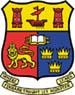 History Research Support Scholarship            APPLICATION FORM 2023-24Please consult the Terms and Conditions of the Scholarship, complete this application form in accordance with the instructions. Electronic applications must be received by the deadline in order to be considered. Applications should be word-processed, not handwritten. Applications which are incomplete will not be assessed. Please submit the completed form and supporting documentation by e-mail before Friday 18th August 2023 to:  School of History Office:  	e-mail: history@ucc.ie      Applications received after this date will not be accepted.   1. UNDERGRADUATE CAREER: (including details of any qualifying examinations to enter postgraduate studies.)2. POSTGRADUATE CAREER: DEGREES/DIPLOMAS(insert projected date of initial registration on the PhD/PhD Track/MPhil)5. PUBLICATIONS/ACCEPTED FOR PUBLICATION:       (please insert full bibliographical entry for each item).Title						Where Published/Submitted6. PLEASE LIST GRANTS AND SCHOLARSHIPS ALREADY AWARDED AND ALSO THOSE APPLIED FOR….   (Failure to disclose such awards will result in disqualification.)7. OTHER RELEVANT ACADEMIC OR PERSONAL DETAILS: 8. TITLE AND SHORT DESCRIPTION OF YOUR RESEARCH PROJECT: (no more than 50 words).9. RESEARCH PROJECT: Please include the following, making sure to respect the word limits:Description of the project [maximum length 500 words]Outline of your research methodology [max. 300 words]Outline of why your research merits the support of the History Research Support Scholarship [max. 300 words]Research plan, including timetable of research, necessity of research visits to other institutions, locations, resources needed, e.g. library resources, laboratory space, equipment, etc. [max. 300 words]10. REFERENCESReferences should be sent (on the appropriate form) by email, directly to James Buckley, School of History (history@ucc.ie  021 4902755)It is the responsibility of applicants to ensure that their Supervisor sends his/her reference in on time.13. Please state where you found out about this Scholarship:_______________________________________________________________________DECLARATION BY APPLICANTI declare that the above particulars are correct and understand that the circulated “Terms and Conditions” of this scheme apply. I accept that failure to abide by the “Terms and Conditions” may disqualify me from this scheme.Signature of Applicant: 					Date:	 [Typed signature will suffice]FOR APPLICANTName: Award Applied for: The History Research Support Scholarship 2023Title of Project: Title of Project: Title of Project: UCC Student Number: TEL:                                                 EMAIL:Research Supervisor(s): Name of Institution(s)Attended:Years RegisteredFrom:To:Title of         Qualification(s):Subjects:Awarding Institution(s):Level/Class/Grade:DateConferred:Name of Institutions(s)Attended:Years RegisteredFrom:To:Title of     Qualification(s):Subjects:AwardingInstitution(s):Level/Class/Grade:Date Conferred: